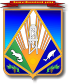 МУНИЦИПАЛЬНОЕ ОБРАЗОВАНИЕХАНТЫ-МАНСИЙСКИЙ РАЙОНХанты-Мансийский автономный округ – ЮграАДМИНИСТРАЦИЯ ХАНТЫ-МАНСИЙСКОГО РАЙОНАП О С Т А Н О В Л Е Н И Еот 21.11.2018                                                                                                № 347г. Ханты-МансийскО назначении ответственного за информирование компетентных органов в области обеспечения транспортной безопасности об угрозе совершения акта незаконного вмешательства на объекте транспортной инфраструктуры и (или) транспортном средствеВ соответствии с Федеральным законом от 09.02.2007 № 16-ФЗ 
«О транспортной безопасности», постановлением Правительства Российской Федерации от 15.08.2018 № 943 «Об утверждении Правил взаимодействия федеральных органов исполнительной власти, органов государственной власти субъектов Российской Федерации, органов местного самоуправления, субъектов транспортной инфраструктуры и перевозчиков при проверке информации об угрозе совершения акта незаконного вмешательства на объекте транспортной инфраструктуры и (или) транспортном средстве»:1. Назначить начальника отдела транспорта, связи и дорог ответственным за информирование компетентных органов в области обеспечения транспортной безопасности об угрозе совершения акта незаконного вмешательства на объекте транспортной инфраструктуры и (или) транспортном средстве.2. Установить, что в случае временного отсутствия начальника отдела транспорта, связи и дорог обязанностями, указанными в пункте 1 настоящего постановления, наделяется специалист-эксперт отдела транспорта, связи и дорог.3. Опубликовать (обнародовать) настоящее постановление в газете «Наш район» и разместить на официальном сайте администрации Ханты-Мансийского района.4. Настоящее постановление вступает в силу после его официального опубликования (обнародования).5. Контроль за выполнением постановления возложить на первого заместителя главы Ханты-Мансийского района.Глава Ханты-Мансийского района                                               К.Р.Минулин